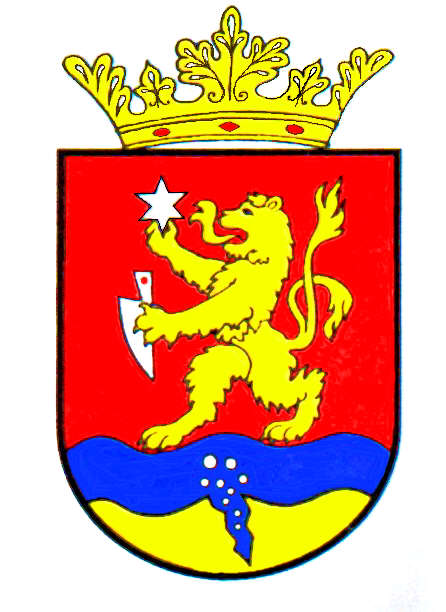   P O L G Á R M E S T E R           RÉPCELAKMeghívóRépcelak Város Önkormányzatának Képviselő-testülete 2020. október 29-én, csütörtökön 17.00 órakor ülést tart, melyre tisztelettel meghívom.Az ülés helye: Répcelaki Közös Önkormányzati Hivatal Tanácskozó teremAz 1-16. napirendi pontok anyagát csatoltan megküldöm.Répcelak, 2020. október 22.  Szabó József 	   							             polgármester          Napirend          NapirendElőadó:Karácsonyi segélyről döntés Szabó JózsefpolgármesterRépcelak szociális ellátó rendszerének komplex felülvizsgálataSzabó JózsefpolgármesterA környezet védelméről szóló önkormányzati rendelet módosításaSzabó JózsefpolgármesterDöntés a magánszemélyek kommunális adójának a  bevezetésével kapcsolatbanSzabó JózsefpolgármesterA Képviselő-testület Szervezeti és Működési Szabályzatáról szóló önkormányzati rendelet módosításaSzabó JózsefpolgármesterRépcelaki Közös Önkormányzati Hivatal Szervezeti és Működési Szabályzatának a módosításaSzabó JózsefpolgármesterTérfigyelő kamerarendszer adatvédelmi és adatbiztonsági szabályzatának elfogadása Szabó JózsefpolgármesterRendőrséggel kötött együttműködési megállapodás felülvizsgálataSzabó JózsefpolgármesterRépcelak, Széchenyi utca 4. szám alatti ingatlan értékesítéséről döntésSzabó JózsefpolgármesterTelek eladásáról döntés a Tatay S. utcábanSzabó JózsefpolgármesterRépce TV Nonprofit Kft. Felügyelő Bizottsága ügyrendjének a jóváhagyásaWinkler KrisztinaügyvezetőKözterületen lévő nagy növésű fák kivágásáról döntésSzabó JózsefpolgármesterDöntés fiatal házasok otthonában való elhelyezésrőlSzabó JózsefpolgármesterMegállapodás a Nyugat-dunántúli Regionális Hulladékgazdálkodási Önkormányzati TársulássalSzabó JózsefpolgármesterRépcelaki Városüzemeltetési és Szolgáltató Nonprofit Kft. kérelme plusz finanszírozásraEngi KrisztiánügyvezetőÁltalános iskolai körzethatárok véleményezéseSzabó Józsefpolgármester